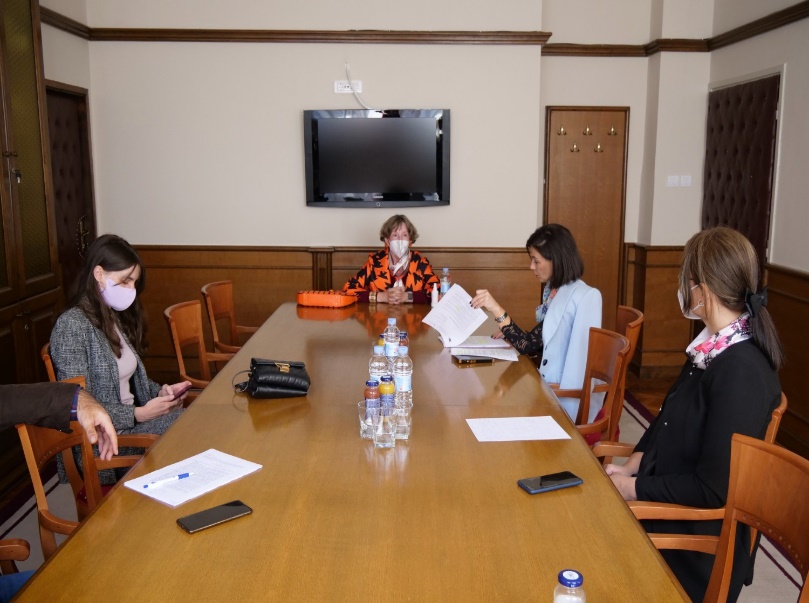 The Project Management Team Meeting on 20th October 2021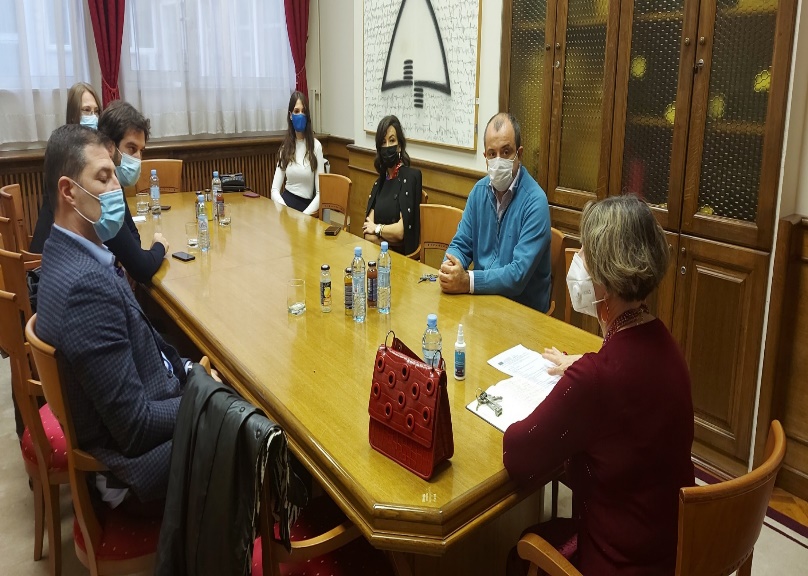 The Project Management Team Meeting on 22nd November 2021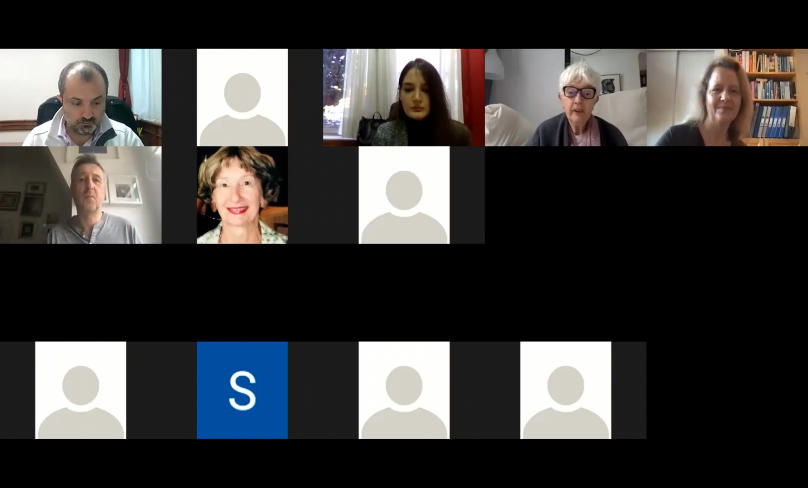 The workshop held by representatives of the Regents University of London via ZOOM, on November 29, November 30 and December 1, 2021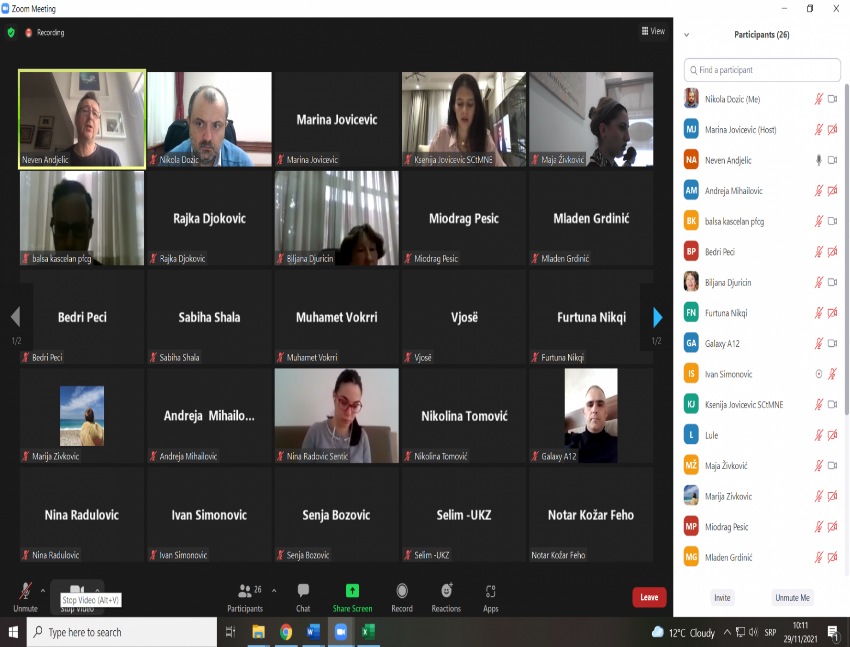  ENEMLOS NEWSLETTER    Issue 4/2021October/November/December 2021 ENEMLOS NEWSLETTER    Issue 4/2021October/November/December 2021 ENEMLOS NEWSLETTER    Issue 4/2021October/November/December 2021 facult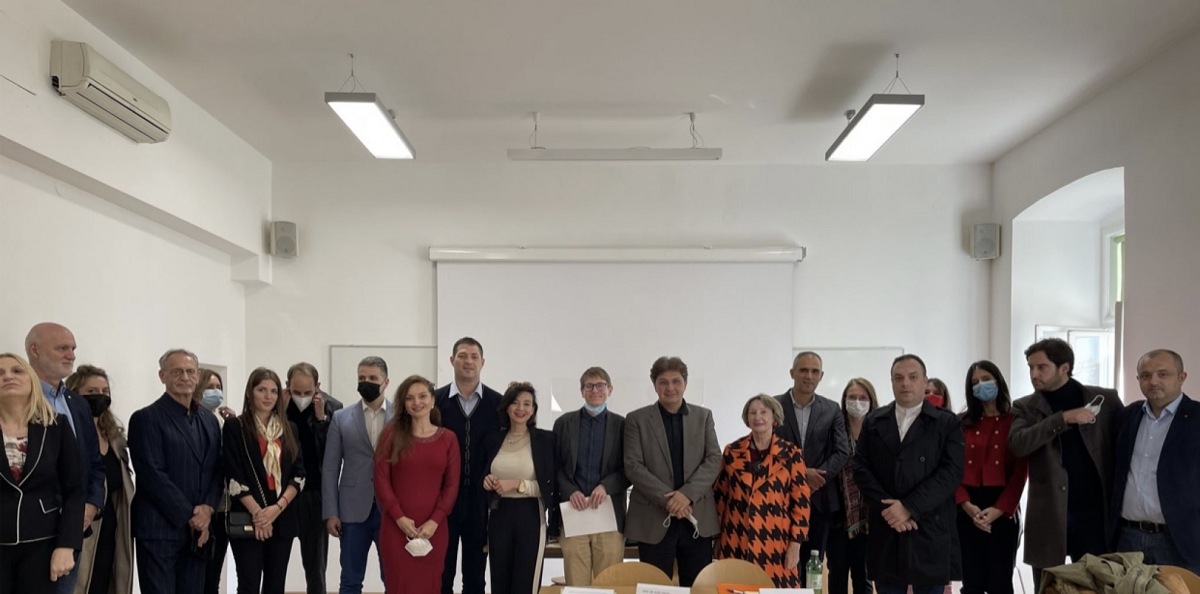  facultIN THIS ISSUESTUDY VISIT TO THE FACULTY OF LAW IN ZAGREB & regents university ONLINE WORKSHOPIN THIS ISSUESTUDY VISIT TO THE FACULTY OF LAW IN ZAGREB & regents university ONLINE WORKSHOPIN THIS ISSUESTUDY VISIT TO THE FACULTY OF LAW IN ZAGREB & regents university ONLINE WORKSHOP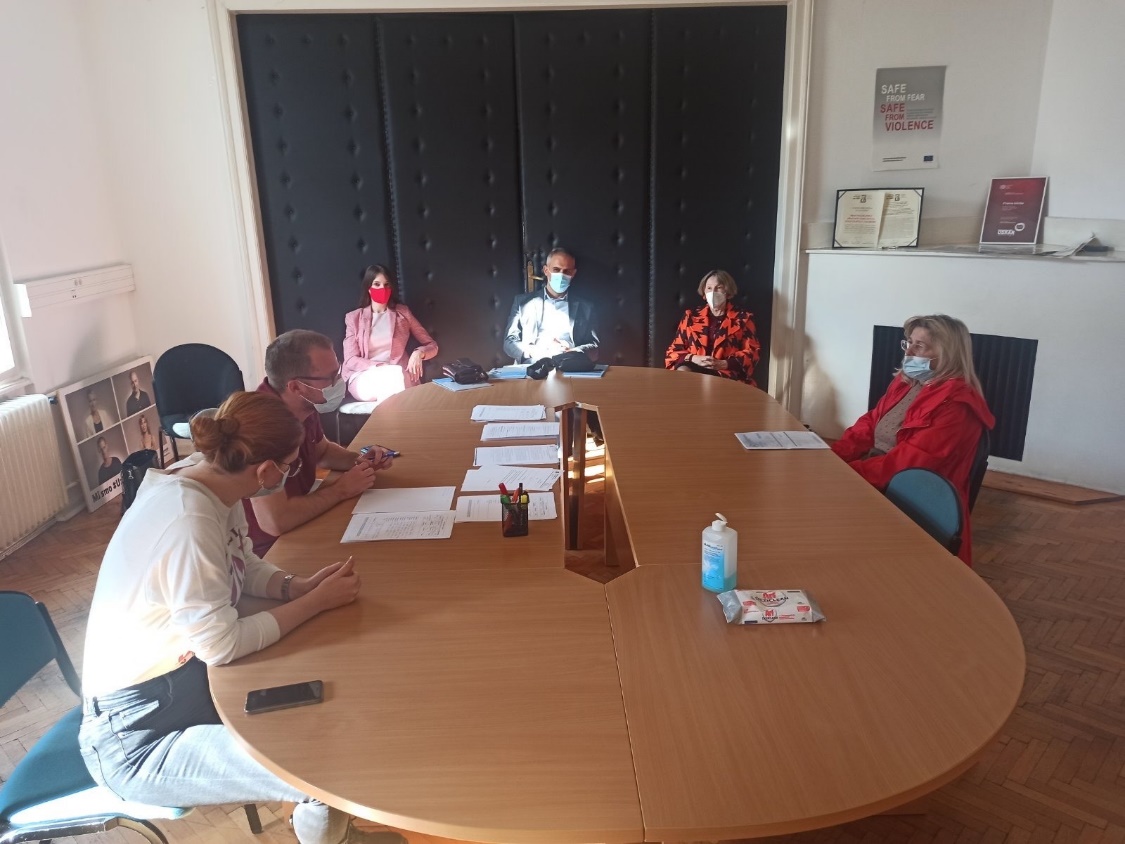 At the Legal Clinic in ZagrebAt the Legal Clinic in ZagrebA delegation of teachers from the Faculty of Law of the University of Montenegro and representatives of non-academic partners in the ENEMLOS project visited the Faculty of Law University of Zagreb, in the period from 19 to 23 October 2021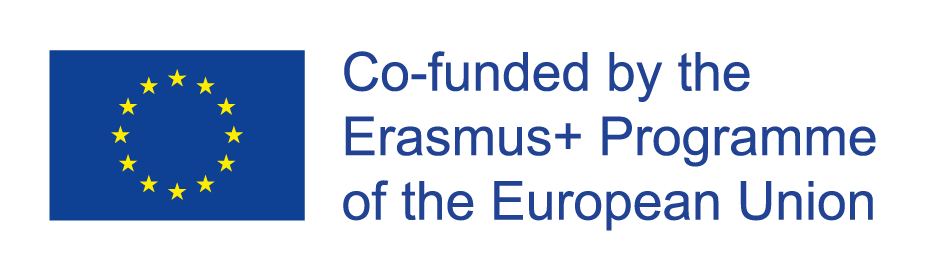 